   FROM: Wendy Long, CEO, THA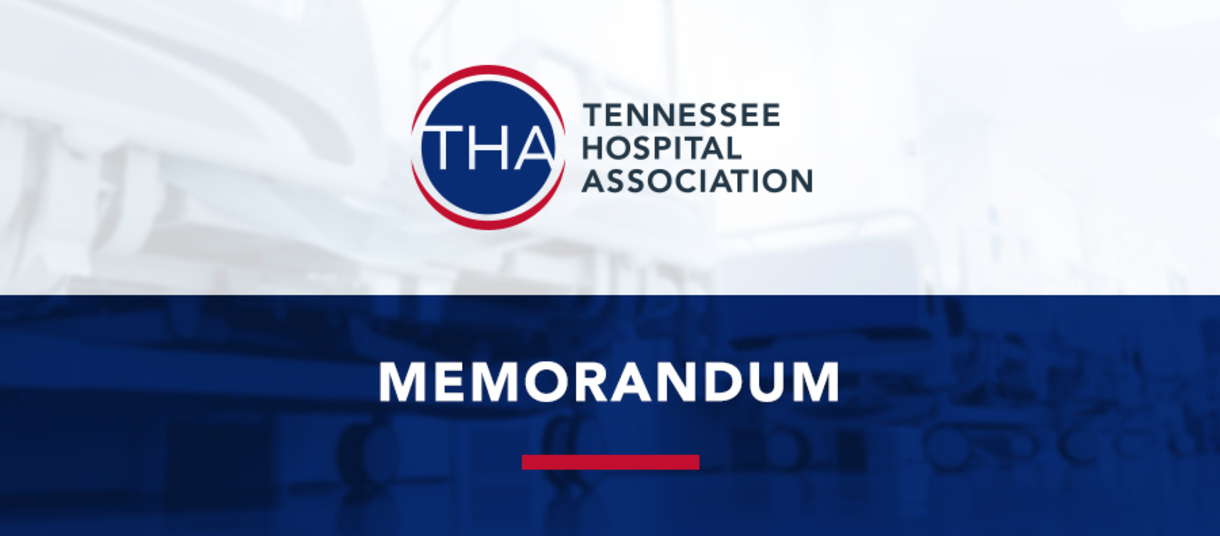 